
VLR/NLB-inventarisatieformulier
Belangrijke veiligheidsverbeteringen bestaande liften
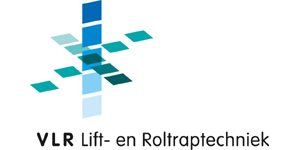 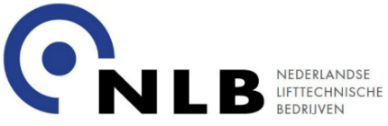 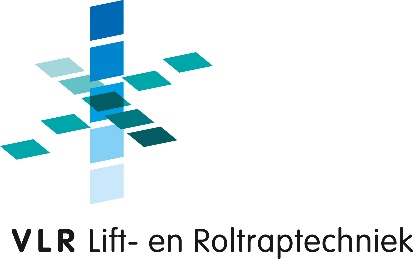 (N.B.: het gebruik van dit VLR/NLB-formulier is een eigen, geheel vrijblijvende keuze van elk liftbedrijf)

Liftadres en liftnummer*:
* Indien er meerdere liften onder één liftadres vallen, kan per liftnummer een apart formulier ingevuld worden. 
 Legenda              
             = Al ingebouwd in bestaande lift, niet in offerte meegenomen
             = Niet in te bouwen in bestaande lift, niet in offerte meegenomen
             = Optioneel, in de offerte meegenomen
=           = Optioneel, niet in de offerte meegenomen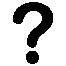 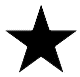 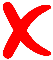 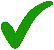 
Toelichting
Liften behoren tot de veiligste transportmiddelen die er zijn. Ondanks het intensieve gebruik komen er gelukkig weinig ongevallen voor. Deze hoge mate van veiligheid wil echter niet zeggen dat gebouweigenaren of -beheerders niets meer kunnen doen om de veiligheid nog meer te vergroten. VLR en NLB, brancheorganisaties voor de Nederlandse lift- en roltrapindustrie, hebben uit de belangrijkste aanbevelingen van de Europese Commissie (afkomstig uit de Europese norm NEN-EN 81-80, beter bekend als Safety Norm for Existing Lifts) een aantal aanbevelingen geselecteerd waarvoor op grond van bekende ongevallen en gevaarlijke situaties goede redenen zijn om deze bij modernisering van de lift te overwegen. In het bovenstaande overzicht kun je zien welke verbeteringen in de offerte zijn meegenomen. Het onderhoudsbedrijf kan je informeren over de toegevoegde waarde van elk van de verbeteringen volgens deze aanbevelingen. Op de achterkant van dit formulier vind je een beknopte toelichting op de zeven SNEL-liftverbeteringen met ondersteunende afbeeldingen.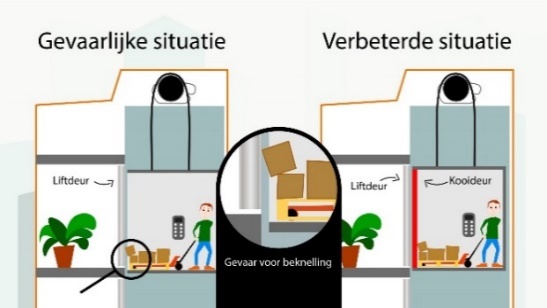 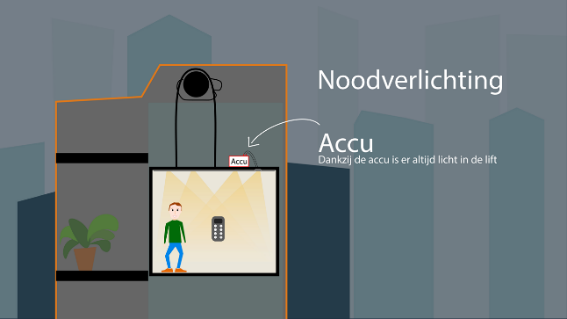 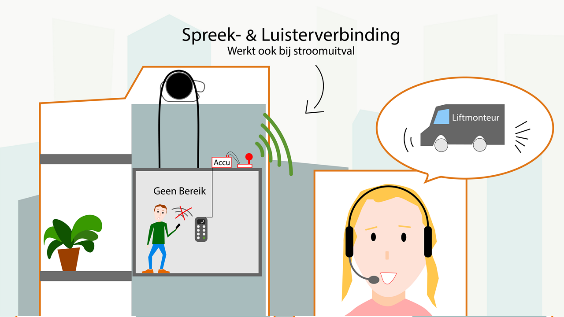 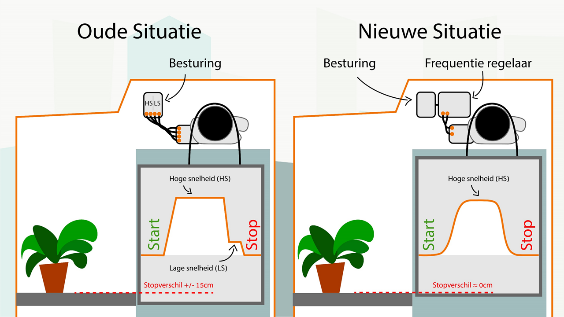 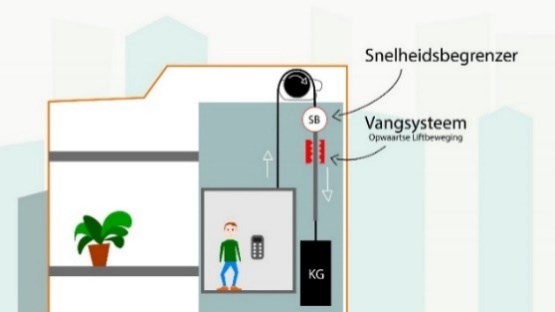 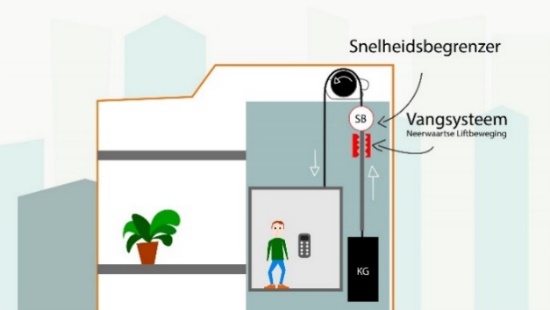 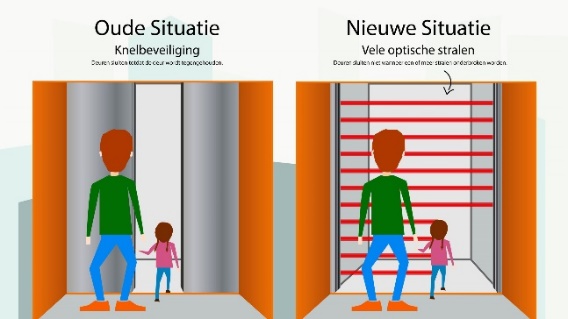 VeiligheidsverbeteringWel of niet meegenomen in offerte, zie legenda
(1) Kooiafsluiting(2) Vang/snelheidsbegrenzer(3) Beveiligingsinrichting tegen te hoge snelheid opwaartse richting(4) Geregelde aandrijving voor gelijk stoppen/nastellen liftkooi(5) Spreek-/luisterverbinding in de liftkooi (6) Noodverlichting in de liftkooi(7) Optische detectie in de kooideur